РОССИЙСКАЯ ФЕДЕРАЦИЯСОВЕТ  ДЕПУТАТОВ СЕЛЬСКОГО  ПОСЕЛЕНИЯ                          ВЕРХНЕМАТРЕНСКИЙ  СЕЛЬСОВЕТДобринского  муниципального  района Липецкой области                                                          38-я сессия  V созыва  РЕШЕНИЕ16.03.2018г.                                 с. Верхняя Матренка                       № 114-рсО внесении изменений в Положение о порядке осуществления муниципального жилищного контроля на территории  сельского поселения Верхнематренский сельсовет  Добринского муниципального района Липецкой областиРассмотрев Протест прокуратуры Добринского муниципального района № 82-2018 от 16.02.2018 г на Положение "О порядке осуществления муниципального жилищного контроля на территории сельского поселения Верхнематренский сельсовет Добринского муниципального района Липецкой области", руководствуясь Федеральным Законом от 31.12.2017 N 485-ФЗ "О внесении изменений в Жилищный кодекс Российской Федерации и отдельные законодательные акты Российской Федерации", Федеральным Законом от 06.10.2003 №131-ФЗ «Об общих принципах организации местного самоуправления в Российской Федерации», Уставом сельского поселения Верхнематренский сельсовет, Совет депутатов сельского поселения Верхнематренский сельсовет Добринского муниципального районаРЕШИЛ:1. Внести изменения в Положение "О порядке осуществления муниципального жилищного контроля на территории сельского поселения Верхнематренский сельсовет Добринского муниципального района Липецкой области", утвержденное решением Совета депутатов сельского поселения Верхнематренский сельсовет Добринского муниципального района Липецкой области от 24.04.2013 №120-рс (с изменениями, внесенными решениями от 03.10.2014 №163-рс, 13.02.2017 №57-рс)2. Направить указанный нормативный правовой акт главе сельского поселения Верхнематренский сельсовет для подписания и официального обнародования.3. Настоящее решение вступает в силу со дня его официального обнародования.Председатель Совета депутатов сельского поселения Верхнематренский сельсовет                                               Н.В.Жаворонкова                                                                                    Приняты                                                                            решением Совета депутатов                                                                            сельского поселения                                                                                Верхнематренский сельсовет                                                                                  №114-рс от 16.03.2018г.ИЗМЕНЕНИЯ  в Положение о порядке осуществления муниципального жилищного контроля на территории сельского поселения Верхнематренский сельсовет Добринского муниципального района Липецкой областиСтатья 1.Внести в Положение "О порядке осуществления муниципального жилищного контроля на территории сельского поселения Верхнематренский сельсовет Добринского муниципального района Липецкой области", утвержденный решением Совета депутатов сельского поселения Верхнематренский сельсовет от 24.04.2013 №120-рс (с изменениями, внесенными решениями от 03.10.2014 №163-рс, 13.02.2017 №57-рс)  следующие изменения:1) В п.2.6.1 в первом предложении слова " выявление в системе информации о фактах нарушения" заменить словами "выявление органом муниципального жилищного контроля в системе информации о фактах нарушений требований правил предоставления, приостановки и ограничения предоставления коммунальных услуг собственникам и пользователям помещений в многоквартирных домах и жилых домах", после слов" несоблюдения условий и методов установления нормативов потребления коммунальных ресурсов (коммунальных услуг)", дополнить словами"нарушения правил содержания общего имущества в многоквартирном доме и правил изменения размера платы за содержание жилого помещения" дополнить словами "о фактах нарушения органами местного самоуправления, лицами, осуществляющими деятельность по управлению многоквартирными домами, гражданами требований к порядку размещения информации в системе".Статья 2.Настоящий нормативный правовой акт вступает в силу со дня его обнародования.Глава сельского поселения  Верхнематренский сельсовет                                         Н.В.Жаворонкова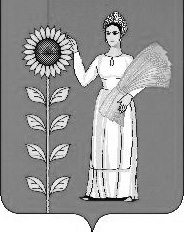 